Уведомление о проведении публичных консультаций посредством сбора замечаний и предложений организаций и граждан в рамках анализа проекта нормативного правового акта на предмет его влияния на конкуренцию Приложение 1Анкетаучастника публичных консультаций, проводимых посредством сбора замечаний и предложений организаций и граждан в рамках анализа проекта нормативного правового акта на предмет его влияния на конкуренциюОбщие сведения об участнике публичных консультаций2. Общие сведения о проекте нормативного правового актаПриложение 2Обоснование необходимости реализации предлагаемых решений посредством принятия нормативного правового акта, в том числе их влияния на конкуренцию Приложение 3П Р О Е К Т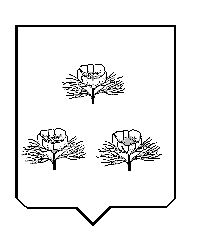 ПОСТАНОВЛЕНИЕАДМИНИСТРАЦИИ ВЕЙДЕЛЕВСКОГО РАЙОНАБЕЛГОРОДСКОЙ ОБЛАСТИп. Вейделевка«___» ____________ 2023 г.                              			№ ____О внесении изменений в постановлениеадминистрации Вейделевского районаот 15.10.2014г. №167	В целях актуализации и повышения эффективности реализации муниципальной программы Вейделевского района «Развитие образования Вейделевского района», утвержденной постановлением администрации Вейделевского района от 15.10.2014г. №167 (с изменениями и дополнениями), а также в соответствии с решением Муниципального совета Вейделевского района от 26 декабря 2023 года №5 «О бюджете муниципального района «Вейделевский район» Белгородской области на 2024 год и на плановый период 2025 и 2026 годов», руководствуясь Уставом муниципального района «Вейделевский район Белгородской области», п о с т а н о в л я ю:1. Внести следующие изменения в постановление администрации Вейделевского района от 15 октября 2014 года №167 «Об утверждении муниципальной программы Вейделевского района «Развитие образования Вейделевского района» (далее – муниципальная программа):- в муниципальную программу, утвержденную в пункте 1 названного постановления:- разделы 7 и 8 паспорта муниципальной программы изложить в следующей редакции:- таблицу 1 «Предполагаемые объемы финансирования муниципальной программы» раздела 5 муниципальной программы изложить в следующей редакции:«Таблица 1Предполагаемые объемы финансированиямуниципальной программытыс. рублей - в подпрограмму 1 «Развитие дошкольного образования» (далее – подпрограмма 1) муниципальной программы:- разделы 5 и 6 паспорта подпрограммы 1 изложить в следующей редакции:- таблицу 3 «Предполагаемые объемы финансирования муниципальной подпрограммы 1» раздела 4 подпрограммы 1 изложить в следующей редакции: «Таблица 3Предполагаемые объемы финансирования муниципальной подпрограммы 1 тыс. рублей- в подпрограмму 2 «Развитие общего образования» (далее – подпрограмма 2) муниципальной программы:- разделы 5 и 6 паспорта подпрограммы 2 изложить в следующей редакции:- таблицу 5 «Предполагаемые объемы финансирования муниципальной подпрограммы 2» раздела 4 подпрограммы 2 изложить в следующей редакции:«Таблица  5Предполагаемые объемы финансирования муниципальной подпрограммы 2 тыс. рублей- в подпрограмму 3 «Развитие дополнительного образования детей» (далее – подпрограмма 3) муниципальной программы:- раздел 5 и 6 паспорта подпрограммы 3 изложить в следующей редакции:- таблицу 6 «Предполагаемые объемы финансирования муниципальной  подпрограммы 3» раздела 4 подпрограммы 3 изложить в следующей редакции:«Таблица  6Предполагаемые объемы финансирования муниципальной подпрограммы 3 тыс. рублей- в подпрограмму 4 «Развитие системы оценки качества образования» (далее – подпрограмма 4) муниципальной программы:- разделы 5, 6, 7 паспорта муниципальной подпрограммы 4 изложить в следующей редакции:- таблицу 7 «Предполагаемые объемы финансирования муниципальной  подпрограммы 4» раздела 4 подпрограммы 4 изложить в следующей редакции:«Таблица  7Предполагаемые объемы финансирования муниципальной подпрограммы 4 тыс. рублей- разделы 5, 6, 7 паспорта подпрограммы 5 изложить в следующей редакции:- таблицу 8 «Предполагаемые объемы финансирования  муниципальной подпрограммы 5» раздела 4 подпрограммы 5 изложить в следующей редакции:«Таблица  8Предполагаемые объемы финансирования муниципальной подпрограммы 5 тыс. рублей- приложения 3,4 к муниципальной программе изложить в редакции согласно приложению к настоящему постановлению;2. Заместителю начальника управления по организационно-контрольной и кадровой работе администрации Вейделевского района – начальнику организационно-контрольного отдела управления по организационно-контрольной и кадровой работе администрации Вейделевского района Гончаренко О.Н. обеспечить опубликование настоящего постановления в печатном средстве массовой информации муниципального района «Вейделевский район» Белгородской области «Информационный бюллетень Вейделевского района».3. Начальнику отдела делопроизводства, писем и по связям с общественностью и СМИ администрации Вейделевского района Авериной Н.В. обеспечить размещение настоящего постановления на официальном сайте администрации Вейделевского район Белгородской области.  4. Контроль за исполнением постановления возложить на заместителя главы администрации Вейделевского района по социальной политике администрации района Прудникову Ж.В.Первый заместитель главыадминистрации Вейделевского района				        А. Самойлова Приложение N 3к постановлению администрацииВейделевского районаот «____»___________ 2024 г. N ____Таблица 1Ресурсное обеспечение и прогнозная (справочная) оценка расходов на реализацию мероприятий муниципальной программы Вейделевского района «Развитие образования Вейделевского района» из различных источников финансирования на I этапе реализацииТаблица 2Ресурсное обеспечение и прогнозная (справочная) оценка расходов на реализацию мероприятий муниципальной программы Вейделевского района «Развитие образования Вейделевского района» из различных источников финансирования на II этапе реализации_______________________________Таблица 1Ресурсное обеспечение реализации муниципальной программы Вейделевского района «Развитие образования Вейделевского района» за счет средств местного бюджета на I этапе реализацииТаблица 2Ресурсное обеспечение реализации муниципальной программы Вейделевского района «Развитие образования Вейделевского района» за счет средств местного бюджета на II этапе реализации__________________________________________Управление образования администрация Вейделевского районауведомляет о проведении публичных консультаций посредством сбора замечаний и предложений организаций и граждан по проектуПроект постановления администрации Вейделевского района «О внесении изменений в постановление администрации Вейделевского района от 15.10.2014г. №167»на предмет его влияния на конкуренциюВ рамках публичных консультаций все заинтересованные лица могут направить свои замечания и предложения по проекту нормативного правового акта на предмет его влияния на конкуренцию.Замечания и предложения принимаются по адресу: п. Вейделевка, ул. Центральная, д. 43а, а также по адресу электронной почты: uo_ve_plan@mail.ru.Сроки приема замечаний и предложений: с 13 июня 2024 года по 26 июня 2024 года.С учетом анализа поступивших замечаний и предложений будет подготовлен сводный доклад о результатах анализа проектов нормативных правовых актов администрации Вейделевского района, действующих нормативных правовых актов администрации Вейделевского района на предмет выявления рисков нарушения антимонопольного законодательства за 2024 год, который до 01.03.2025 года в составе ежегодного доклада об антимонопольном комплаенсе будет размещен на официальном сайте администрации Вейделевского района в разделе «Антимонопольный комплаенс».К уведомлению прилагаются:1. Анкета участника публичных консультаций в формате word.2. Текст проекта нормативного правового акта в формате word.3. Текст действующего нормативного правового акта в формате word (если проектом анализируемого нормативного правового акта вносятся изменения).4. Обоснование необходимости реализации предлагаемых решений посредством принятия нормативного правового акта, в том числе их влияния на конкуренцию, в формате word.Место размещения приложений в информационно-телекоммуникационной сети «Интернет» - официальный сайт администрации Вейделевского района, раздел «Антимонопольный комплаенс»:  https://vejdelevskij-r31.gosweb.gosuslugi.ru/deyatelnost/napravleniya-deyatelnosti/antimonopolnyy-komplaens/.Контактное лицо: Старостенко Виктория Александровна, начальник отдела экономики и прогнозирования МКУ «Центр бухгалтерского обслуживания учреждений сферы образования Вейделевского района»,  8 (47237) 5-41-73.Режим работы:с 8-00 до 17-00, перерыв с 12-00 до 13-00Наименование хозяйствующего субъекта (организации)Управление образования администрации «Вейделевского района»Сфера деятельности хозяйствующего субъекта (организации)Деятельность органов местного самоуправленияИНН хозяйствующего субъекта (организации)3105000998ФИО участника публичных консультацийСтаростенко Виктория АлександровнаКонтактный телефон8 (47237) 5-41-73Адрес электронной почтыuo_ve_plan@mail.ruПроект постановления администрации Вейделевского района «О внесении изменений в постановление администрации Вейделевского района от 15.10.2014г. №167»1. Могут ли положения проекта нормативного правового акта оказать влияние на конкуренцию на рынках товаров, работ, услуг Вейделевского района?2. Присутствуют ли в проекте нормативного правового акта положения, которые могут оказать негативное влияние на конкуренцию на рынках товаров, работ, услуг Вейделевского района?3. Какие положения проекта нормативного правового акта могут привести к недопущению, ограничению или устранению конкуренции на рынках товаров, работ, услуг Вейделевского района? Укажите номер подпункта, пункта, части, статьи проекта нормативного правового акта и их содержание.4. На каких рынках товаров, работ, услуг может ухудшиться состояние конкурентной среды в результате принятия нормативного правового акта?5. Какие положения антимонопольного законодательства могут быть нарушены?6. Какие возможны негативные последствия для конкуренции в случае принятия нормативного правового акта в данной редакции?7. Ваши замечания и предложения по проекту нормативного правового акта в целях учета требований антимонопольного законодательства:Замечания и предложения принимаются по адресу: п.Вейделевка, ул. Центральная, д. 43а, а также по адресу электронной почты: uo_ve_plan@mail.ru.Сроки приема предложений и замечаний: с 13.06.2024г. по 26.06.2024г.Проект постановления администрации Вейделевского района «О внесении изменений в постановление администрации Вейделевского района от 15.10.2014г. №167»Управление образования администрации Вейделевского района1. Обоснование необходимости принятия нормативного правового акта (основания, концепция, цели, задачи, последствия принятия):Решением Муниципального совета Вейделевского района от 26 декабря 2023 года №5 «О бюджете муниципального района «Вейделевский район» Белгородской области на 2024 год и на плановый период 2025 и 2026 годов»2. Информация о влиянии положений проекта нормативного правового акта на состояние конкурентной среды на рынках товаров, работ, услуг Вейделевского района (окажет/не окажет, если окажет, укажите какое влияние и на какие товарные рынки):Не окажет3. Информация о положениях проекта нормативного правового акта, которые могут привести к недопущению, ограничению или устранению конкуренции на рынках товаров, работ, услуг Вейделевского района (отсутствуют/присутствуют, если присутствуют, отразите короткое обоснование их наличия):Отсутствуют«7.Сроки и этапы реализации муниципальной программыМуниципальная программа реализуется в два этапа:I этап - 2015 - 2020 годы;II этап - 2021 – 2026 годы.8.Объем бюджетных ассигнований муниципальной программы за счет средств муниципального бюджета (с расшифровкой плановых объемов бюджетных ассигнований по годам ее реализации), а также прогнозный объем средств, финансируемых из других источниковПланируемый общий объем финансирования муниципальной программы в 2015-2026 годах за счет всех источников финансирования составит 5551507,4 тыс. рублей.Объем финансирования муниципальной программы в 2015-2026 годах за счет средств муниципального бюджета составит 1737317,5 тыс. рублей, в том числе по годам:На I этапе реализации 872 447,0 тыс. рублей, в том числе: 2015 год – 127338,0 тыс. рублей;2016 год – 127489,0 тыс. рублей;2017 год – 127661,0 тыс. рублей;2018 год – 146404,0 тыс. рублей;2019 год – 161204,0 тыс. рублей;2020 год – 182351,0 тыс. рублей;На II эта этапе реализации 864870,5 тыс. рублей, в том числе: 2021 год – 179720,0 тыс. рублей;2022 год – 179160,8 тыс. рублей;2023 год – 151882,1 тыс. рублей;2024 год – 142476,6 тыс. рублей;2025 год – 150887,6 тыс. рублей;2026 год – 52963,5 тыс. рублей.Планируемый объем финансирования муниципальной программы в 2015-2026 годах за счет средств областного бюджета составит 3644706,5 тыс. рублей;Планируемый объем финансирования муниципальной программы в 2015-2026 годах за счет средств федерального бюджета составит 169483,4 тыс. рублей.ГодыИсточники финансированияИсточники финансированияИсточники финансированияИсточники финансированияИсточники финансированияГодыФедеральный бюджетОбластной бюджетБюджет Вейделевского районаВнебюджетные источникиВсего2015-202336,0127338,0-329674,02016-210130,0127489,0-337619,02017-211006,0127661,0-338667,02018 -216821,0146404,0-363225,02019 -300469,0161204,0-461673,02020 -323039,0182351,0-505390,02021 13040,0300894,5179720-493654,5202251032,7372964,4179160,8-603157,92023 14335,7324824,8151882,1-491042,62024 (прогноз)62455,2422916,3150887,6-636259,12025 (прогноз)14714,2372047,7150256,5-537018,42026 (прогноз)13905,6387257,852963,5-454126,9Всего169483,43644706,51737317,5-5551507,4»;«5.Сроки и этапы реализации программы 1Подпрограмма 1 реализуется в два этапа:1 этап - 2015 - 2020 годы;2 этап - 2021 - 2026 годы.6.Объем бюджетных ассигнований подпрограммы 1 за счет средств местного бюджета (с расшифровкой плановых объемов бюджетных ассигнований по годам ее реализации), а также прогнозный объем средств, привлекаемых из других источниковПланируемый общий объем финансирования подпрограммы 1 в 2015 - 2026 годах за счет всех источников финансирования составит 1529606,2  тыс. рублей.Объем бюджетных ассигнований на реализацию подпрограммы 1 за счет бюджета муниципального района "Вейделевский район" составляет 549292,8 тыс. рублей, в том числе по годам:На I этапе реализации 336155,0 тыс. рублей, в том числе:2015 год - 45050,0 тыс. рублей;2016 год - 46348,0 тыс. рублей;2017 год - 49441,0 тыс. рублей;2018 год - 55435,0 тыс. рублей;2019 год - 65990,0 тыс. рублей;2020 год - 73891,0 тыс. рублей;На II этапе реализации 213137,8 тыс. рублей, в том числе:2021 год  –  83977,2 тыс. рублей;2022 год  –  41446,5 тыс. рублей;2023 год  –  34919,8 тыс. рублей;2024 год  –  25556,3 тыс. рублей;2025 год  –  26329,0 тыс. рублей;2026 год  –  909,0 тыс. рублей.Планируемый объем финансирования подпрограммы 1 в 2015 - 2026 годах за счет средств областного бюджета составит 980313,4 тыс. рублей.ГодыИсточники финансированияИсточники финансированияИсточники финансированияИсточники финансированияИсточники финансированияГодыФедеральный бюджетОбластной бюджетБюджет Вейделевского районаВнебюджетные источникиВсего2015-37492,045050,0-82542,02016-39313,046348,0-85661,02017 -37666,049441,0-87107,02018 -36606,055435,0-92041,02019 -57201,065990,0-123191,02020 -72266,073891,0-146157,02021 -84968,083977,2-168945,22022 -123205,041446,5-164651,52023 -111333,034919,8146252,82024 (прогноз)-121770,525556,3147326,82025 (прогноз)-126767,926329,0153096,92026 (прогноз)131725,0909,0132634,0Всего-980313,4549292,8-1529606,2»;«5.Сроки и этапы реализации программы 2Подпрограмма 2 реализуется в два этапа:I этап - 2015 - 2020 годы;II этап - 2021 - 2026 годы6.Объем бюджетных ассигнований подпрограммы 2 из местного бюджета плановых объемов бюджетных ассигнований по годам ее реализации, а также прогнозный объем средств, привлекаемых из других источниковПланируемый общий объем финансирования подпрограммы 2 в 2015-2026 годах за счет всех источников финансирования составит 3370585,3 тыс. рублей.Объем финансирования подпрограммы 2 в 2015-2026 годах за счет средств муниципального бюджета составит 684998,2 тыс. рублей, в том числе по годам:На I этапе реализации 330 142,0 тыс. рублей, в том числе:2015 год – 48064,0 тыс. рублей;2016 год – 48566,0 тыс. рублей;2017 год – 49175,0 тыс. рублей;2018 год – 58965,0 тыс. рублей;2019 год – 58674,0 тыс. рублей;2020 год – 66698,0 тыс. рублей;На II этапе реализации 354856,2 тыс. рублей, в том числе:2021 год – 51364,9 тыс. рублей;2022 год – 90186,6 тыс. рублей;2023 год – 66693,9 тыс. рублей;2024 год – 72247,5 тыс. рублей;2025 год – 71126,8 тыс. рублей;2026 год – 3236,5 тыс. рублей.Планируемый объем финансирования подпрограммы 2 в 2015-2026 годах за счет средств областного бюджета составит             2516103,7 тыс. рублей;Планируемый объем финансирования подпрограммы 2 в 2015-2026 годах за счет средств федерального бюджета составит             169483,4 тыс. рублей.ГодыИсточники финансированияИсточники финансированияИсточники финансированияИсточники финансированияИсточники финансированияГодыФедеральный бюджетОбластной бюджетБюджет Вейделевского районаВнебюджетные источникиВсего2015-154645,048064,0-202709,02016-159500,048566,0-208066,02017-160850,049175,0-210025,02018-167223,058965,0-226188,02019-230195,058674,0-288869,02020-239327,066698,0-306025,0202113040,0203176,651364,9-267581,5202251032,7238663,490186,6-379882,7202314335,7201459,266693,9282488,82024 (прогноз)62455,2288042,872247,5422745,52025 (прогноз)14714,2231654,371126,8317495,32026 (прогноз)13905,6241367,43236,5258509,5Всего169483,42516103,7684998,23370585,3»;«5.Сроки и этапы реализации программы 3Подпрограмма 3 реализуется в два этапа:I этап - 2015 - 2020 годы;II этап - 2021 - 2026 годы.6.Объем бюджетных ассигнований подпрограммы 3 за счет средств местного бюджета (с расшифровкой плановых объемов бюджетных ассигнований по годам ее реализации), а также прогнозный объем средств, привлекаемых из других источниковПланируемый общий объем финансирования подпрограммы 3 в 2015-2026 годах за счет всех источников финансирования составит           171270,4 тыс. рублей.Объем финансирования подпрограммы 3 в 2015-2026 годах за счет средств муниципального бюджета составит 169270,4 тыс. рублей, в том числе по годам:На I этапе реализации 68 701,0 тыс. рублей, в том числе: 2015 год – 12990,0 тыс. рублей;2016 год – 13571,0 тыс. рублей;2017 год – 8015,0 тыс. рублей;2018 год – 8907,0 тыс. рублей;2019 год – 11132,0 тыс. рублей;2020 год – 14086,0 тыс. рублей;На II этапе реализации 100569,4 тыс. рублей, в том числе:2021 год – 16821,3 тыс. рублей;2022 год – 16899,0 тыс. рублей;2023 год – 17955,6 тыс. рублей;2024 год – 16630,0 тыс. рублей;2025 год – 15981,1 тыс. рублей;2025 год – 16282,4 тыс. рублей.Планируемый объем финансирования подпрограммы 3 в 2015-2026 годах за счет средств областного бюджета составит 2 000,0 тыс. рублей.ГодыИсточники финансированияИсточники финансированияИсточники финансированияИсточники финансированияИсточники финансированияГодыФедеральный бюджетОбластной бюджетБюджет Вейделевского районаВнебюджетные источникиВсего2015-12990,0-12990,02016-13571,0-13571,02017 -8015,0-8015,02018 -8907,0-8907,02019 -11132,0-11132,02020 -14086,0-14086,02021 -2000,016821,3-18821,32022 -16899,0-16899,02023 -17955,6-17955,62024 (прогноз)-16630,0-16630,02025 (прогноз)-15981,1-15981,12026 (прогноз)-16282,4-16282,4Всего-2000,0169270,4-171270,4»;«5.Сроки и этапы реализации программы 4Подпрограмма 4 реализуется в два этапа:I этап - 2015 - 2020 годы;II этап - 2021 - 2026 годы6.Объем бюджетных ассигнований подпрограммы 4 за счет средств местного бюджета (с расшифровкой плановых объемов бюджетных ассигнований по годам ее реализации), а также прогнозный объем средств, привлекаемых из других источниковПланируемый общий объем финансирования подпрограммы 4 в 2015-2026 годах за счет всех источников финансирования составит  59336,8 тыс. рублей.Объем финансирования подпрограммы 4 в 2015-2026 годах за счет средств муниципального бюджета составит 59106,8 тыс. рублей, в том числе по годам:На I этапе реализации 14 583 тыс. рублей, в том числе:2015 год – 1844,0 тыс. рублей;2016 год – 1906,0 тыс. рублей;2017 год – 2081,0 тыс. рублей;2018 год – 2177,0 тыс. рублей;2019 год – 2242,0 тыс. рублей;2020 год – 4333,0 тыс. рублей.На II этапе реализации 44523,8 тыс. рублей, в том числе:2021 год – 5904,9 тыс. рублей;2022 год – 7266,5 тыс. рублей;2023 год – 6748,2 тыс. рублей;2024 год – 8586,9 тыс. рублей;2025 год – 8703,9 тыс. рублей;2026 год – 7313,4 тыс. рублей.Планируемый объем финансирования подпрограммы 4 в 2015-2026 годах за счет средств областного бюджета составит 230,0 тыс. рублей.ГодыИсточники финансированияИсточники финансированияИсточники финансированияИсточники финансированияИсточники финансированияГодыФедеральный бюджетОбластной бюджетБюджет Вейделевского районаВнебюджетные источникиВсего2015-1844,0-1844,02016-110,01906,0-2016,02017 -2081,0-2081,02018-2177,0-2177,02019-120,02242,0-2362,02020 -4333,0-4333,02021 -5904,9-5904,92022 -7266,5-7266,52023-6748,2-6748,22024 (прогноз)-8586,9-8586,92025 (прогноз)-8703,9-8703,92026 (прогноз)7313,47313,4Всего-230,059106,8-59336,8»;«5.Сроки и этапы реализации программы 5Подпрограмма 5 реализуется в два этапа:I этап - 2015 - 2020 годы;II этап - 2021 - 2026 годы6.Объем бюджетных ассигнований подпрограммы 5 за счет средств местного бюджета (с расшифровкой плановых объемов бюджетных ассигнований по годам ее реализации), а также прогнозный объем средств, привлекаемых из других источниковПланируемый общий объем финансирования подпрограммы 5 в 2015-2026 годах за счет всех источников финансирования составит 420708,7 тыс. рублей.Объем финансирования подпрограммы 5 в 2015-2026 годах за счет средств муниципального бюджета составит 274649,3 тыс. рублей, в том числе по годам:На I этапе реализации 122 866 тыс. рублей, в том числе:2015 год – 19390,0 тыс. рублей;2016 год – 17098,0 тыс. рублей;2017 год – 18949,0 тыс. рублей;2018 год – 20920,0 тыс. рублей;2019 год – 23166,0 тыс. рублей;2020 год – 23343,0 тыс. рублей.На II этапе реализации 151783,3 тыс. рублей, в том числе:2021 год – 21651,7 тыс. рублей;2022 год – 23362,2 тыс. рублей;2023 год – 25564,6 тыс. рублей;2024 год – 27866,9 тыс. рублей;2025 год – 28115,7 тыс. рублей;2026 год – 25222,2 тыс. рублей.Планируемый объем финансирования подпрограммы 5 в 2015-2026 годах за счет средств областного бюджета составит          146059,4 тыс. рублей.ГодыИсточники финансированияИсточники финансированияИсточники финансированияИсточники финансированияИсточники финансированияГодыФедеральный бюджетОбластной бюджетБюджет Вейделевского районаВнебюджетные источникиВсего2015-10199,019390,0-29589,02016-11207,017098,0-28305,02017 -12490,018949,0-31439,02018 -12992,020920,0-33912,02019 -12953,023166,0-36119,02020 -11446,023343,0-34789,02021 -10749,921651,7-32401,62022-11096,023362,2-34458,22023 -12032,625564,6-37597,22024 (прогноз)-13103,027866,9-40969,92025 (прогноз)-13625,528115,7-41741,22026 (прогноз)-14165,425222,2-39387,6Всего-146059,4274649,3-420708,7»;«Приложение №3к муниципальной программе                                                                                                                                                 Вейделевского района«Развитие образования Вейделевского района»СтатусНаименование муниципальной программы, подпрограммы, основные мероприятияОбъем финансирования, источники финансированияОбщий объем финансирования мероприятия за срок реализации программы, тыс.руб.Оценка расходов (тыс.руб.)Оценка расходов (тыс.руб.)Оценка расходов (тыс.руб.)Оценка расходов (тыс.руб.)Оценка расходов (тыс.руб.)Оценка расходов (тыс.руб.)Итого I этап (2015-2020 г.)СтатусНаименование муниципальной программы, подпрограммы, основные мероприятияОбъем финансирования, источники финансированияОбщий объем финансирования мероприятия за срок реализации программы, тыс.руб.2015 г.2016 г.2017 г.2018 г.2019 г.2020 г.Итого I этап (2015-2020 г.)1234567891011Муниципальная программаРазвитие образования Вейделевского районаВсего5551507,43296743376193386673632254616735053902336248,0Муниципальная программаРазвитие образования Вейделевского районаФедеральный бюджет169483,40000000Муниципальная программаРазвитие образования Вейделевского районаОбластной бюджет3644706,52023362101302110062168213004693230391463801,0Муниципальная программаРазвитие образования Вейделевского районаМуниципальный бюджет1737317,5127338127489127661146404161204182351872447,0Подпрограмма 1Развитие дошкольного образованияВсего1529606,282542856618710792041 123191146157616699,0Подпрограмма 1Развитие дошкольного образованияОбластной бюджет980313,4374923931337666366065720172266280544,0Подпрограмма 1Развитие дошкольного образованияМуниципальный бюджет549292,8450504634849441554356599073891336155,0Основное мероприятие 1.1.1.Обеспечение деятельности (оказание муниципальных услуг) муниципальных организацийВсего538093,7450504634849441554356381771 064331155,0Основное мероприятие 1.1.1.Обеспечение деятельности (оказание муниципальных услуг) муниципальных организацийОбластной бюджет1818,20000000Основное мероприятие 1.1.1.Обеспечение деятельности (оказание муниципальных услуг) муниципальных организацийМуниципальный бюджет536275,5450504634849441554356381771 064331155,0Основное мероприятие 1.1.2.Обеспечение государственных гарантий реализации прав граждан на получение общедоступного и бесплатного дошкольного образования в муниципальных дошкольных образовательных организацияхВсего858580,2329203516034421340023524548271220019,0Основное мероприятие 1.1.2.Обеспечение государственных гарантий реализации прав граждан на получение общедоступного и бесплатного дошкольного образования в муниципальных дошкольных образовательных организацияхОбластной бюджет858580,2329203516034421340023524548271220019,0Основное мероприятие 1.1.3.Выплата компенсации части родительской платы за присмотр и уход за детьми в образовательных организациях реализующих образовательную программу дошкольного образованияВсего36166,045724153324526042399395020923,0Основное мероприятие 1.1.3.Выплата компенсации части родительской платы за присмотр и уход за детьми в образовательных организациях реализующих образовательную программу дошкольного образованияОбластной бюджет36166,045724153324526042399395020923,0Основное мероприятие 1.1.4.Капитальный ремонт объектов муниципальной собственности Вейделевского районаВсего86298,300002173022 87244602,0Основное мероприятие 1.1.4.Капитальный ремонт объектов муниципальной собственности Вейделевского районаОбластной бюджет73 805,000001955720 04539602,0Основное мероприятие 1.1.4.Капитальный ремонт объектов муниципальной собственности Вейделевского районаМуниципальный бюджет12493,30000217328275000,0Основное мероприятие 1.1.5.Реализация инициативных проектов, в том числе наказов жителей Вейделевского районаВсего10 468,00000000Основное мероприятие 1.1.5.Реализация инициативных проектов, в том числе наказов жителей Вейделевского районаОбластной бюджет9 944,00000000Основное мероприятие 1.1.5.Реализация инициативных проектов, в том числе наказов жителей Вейделевского районаМуниципальный бюджет524,00000000Подпрограмма 2Развитие общего образованияВсего3370585,32027092080662100252261882888693060251441882,0Подпрограмма 2Развитие общего образованияФедеральный бюджет169483,40000000,0Подпрограмма 2Развитие общего образованияОбластной бюджет2516103,71546451595001608501672232301952393271111740,0Подпрограмма 2Развитие общего образованияМуниципальный бюджет684998,2480644856649175589655867466698330142,0Основное мероприятие 2.1.1.Обеспечение деятельности (оказание услуг) муниципальных учреждений (организаций)Всего 630658,4463344678647195571255207856132305650,0Основное мероприятие 2.1.1.Обеспечение деятельности (оказание услуг) муниципальных учреждений (организаций)Муниципальный бюджет630658,4463344678647195571255207856132305650,0Основное мероприятие 2.1.2.Организация проведения оздоровительной кампании детей и подростков Вейделевского районаВсего15053,315001700175017501850197010520,0Основное мероприятие 2.1.2.Организация проведения оздоровительной кампании детей и подростков Вейделевского районаМуниципальный бюджет15053,315001700175017501850197010520,0Основное мероприятие 2.1.3.Мероприятия в рамках подпрограммы «Развитие общего образования» Всего832,123080230909090810,0Основное мероприятие 2.1.3.Мероприятия в рамках подпрограммы «Развитие общего образования» Муниципальный бюджет832,123080230909090810,0Основное мероприятие 2.1.4.Мероприятия по проведению оздоровительной кампании детей (за счет субсидий из областного бюджета)Всего 2345,42752752752752871401527,0Основное мероприятие 2.1.4.Мероприятия по проведению оздоровительной кампании детей (за счет субсидий из областного бюджета)Областной бюджет2345,42752752752752871401527,0Основное мероприятие 2.1.5.Организация отдыха и оздоровления детей, в организациях расположенных на территории Республики Крым за счет средств резервного фонда Правительства Российской ФедерацииВсего 9313,50000000Основное мероприятие 2.1.5.Организация отдыха и оздоровления детей, в организациях расположенных на территории Республики Крым за счет средств резервного фонда Правительства Российской ФедерацииФедеральный бюджет9220,40000000Основное мероприятие 2.1.5.Организация отдыха и оздоровления детей, в организациях расположенных на территории Республики Крым за счет средств резервного фонда Правительства Российской ФедерацииОбластной бюджет93,10000000Основное мероприятие 2.2.1.Реализация государственного стандарта общего образованияВсего 2249150,9152521157390158720165136186122157065976954,0Основное мероприятие 2.2.1.Реализация государственного стандарта общего образованияОбластной бюджет2249150,9152521157390158720165136186122157065976954,0Основное мероприятие 2.2.2.Выплата денежного вознаграждения за выполнение функций классного руководителя педагогическим работникам муниципальных общеобразовательных учреждений (организаций) Вейделевского районаВсего78001,618491835185518121884126010495,0Основное мероприятие 2.2.2.Выплата денежного вознаграждения за выполнение функций классного руководителя педагогическим работникам муниципальных общеобразовательных учреждений (организаций) Вейделевского районаФедеральный бюджет60649,60000000Основное мероприятие 2.2.2.Выплата денежного вознаграждения за выполнение функций классного руководителя педагогическим работникам муниципальных общеобразовательных учреждений (организаций) Вейделевского районаОбластной бюджет17352,018491835185518121884126010495,0Основное мероприятие 2.2.3Субсидии на проведение мероприятий по обеспечению деятельности советников директора по воспитанию и взаимодействию с детскими общеобразовательных организацияхВсего9955,90000000Основное мероприятие 2.2.3Субсидии на проведение мероприятий по обеспечению деятельности советников директора по воспитанию и взаимодействию с детскими общеобразовательных организацияхФедеральный бюджет8678,00000000Основное мероприятие 2.2.3Субсидии на проведение мероприятий по обеспечению деятельности советников директора по воспитанию и взаимодействию с детскими общеобразовательных организацияхОбластной бюджет1277,90000000Основное мероприятие 2.2.4Поощрение общеобразовательных организаций за достижение высоких показателей в сфере "Образования"Всего2896,70000000Основное мероприятие 2.2.4Поощрение общеобразовательных организаций за достижение высоких показателей в сфере "Образования"Областной бюджет2896,70000000Основное мероприятие 2.3.1 Капитальный ремонт объектов муниципальной собственностиВсего206942,600004655889368135926,0Основное мероприятие 2.3.1 Капитальный ремонт объектов муниципальной собственностиОбластной бюджет184030,500004190280862122764,0Основное мероприятие 2.3.1 Капитальный ремонт объектов муниципальной собственностиМуниципальный бюджет22912,100004656850613162,0Основное мероприятие 2.3.2Реализация мероприятий по модернизации школьных систем образования (проведение работ по капитальному ремонту зданий муниципальных общеобразовательных организаций)Всего104195,50000000Основное мероприятие 2.3.2Реализация мероприятий по модернизации школьных систем образования (проведение работ по капитальному ремонту зданий муниципальных общеобразовательных организаций)Федеральный бюджет74239,80000000Основное мероприятие 2.3.2Реализация мероприятий по модернизации школьных систем образования (проведение работ по капитальному ремонту зданий муниципальных общеобразовательных организаций)Областной бюджет24745,80000000Основное мероприятие 2.3.2Реализация мероприятий по модернизации школьных систем образования (проведение работ по капитальному ремонту зданий муниципальных общеобразовательных организаций)Муниципальный бюджет5209,90000000Основное мероприятие 2.3.3Проведение работ по капитальному ремонту зданий муниципальных Всего38551,90000000Основное мероприятие 2.3.3Проведение работ по капитальному ремонту зданий муниципальных Областной бюджет36624,20000000Основное мероприятие 2.3.3Проведение работ по капитальному ремонту зданий муниципальных Основное мероприятие 2.3.3Проведение работ по капитальному ремонту зданий муниципальных Муниципальный бюджет1927,70000000Основное мероприятие 2.4.1Организация бесплатного горячего питания обучающихся, получающих начальное общее образование в муниципальных образовательных организацияхВсего22185,00000000Основное мероприятие 2.4.1Организация бесплатного горячего питания обучающихся, получающих начальное общее образование в муниципальных образовательных организацияхФедеральный бюджет16695,60000000Основное мероприятие 2.4.1Организация бесплатного горячего питания обучающихся, получающих начальное общее образование в муниципальных образовательных организацияхМуниципальный бюджет5489,40000000Основное мероприятие 2.4.2Реализация мероприятий по организации питания обучающихся 1-4 классов в виде продуктовых наборов при дистанционном формате обученияВсего502,60000000Основное мероприятие 2.4.2Реализация мероприятий по организации питания обучающихся 1-4 классов в виде продуктовых наборов при дистанционном формате обученияОбластной бюджет382,00000000Основное мероприятие 2.4.2Реализация мероприятий по организации питания обучающихся 1-4 классов в виде продуктовых наборов при дистанционном формате обученияМуниципальный бюджет120,60000000Подпрограмма 3Развитие дополнительного образования детейВсего 171270,4129901357180158907111321408668701,0Подпрограмма 3Развитие дополнительного образования детейОбластной бюджет2 000,00000000Подпрограмма 3Развитие дополнительного образования детейМуниципальный бюджет169270,4129901357180158907111321408668701,0Основное мероприятие 3.1.1.Обеспечение деятельности (оказания услуг) муниципальных учреждений (организаций)Всего 120065,412286128717715839710832997462075,0Основное мероприятие 3.1.1.Обеспечение деятельности (оказания услуг) муниципальных учреждений (организаций)Муниципальный бюджет120065,412286128717715839710832997462075,0Основное мероприятие 3.2.1.МероприятияВсего 4972,27047003005103003502864,0Основное мероприятие 3.2.1.МероприятияМуниципальный бюджет4972,27047003005103003502864,0Основное мероприятие 3.3.1.Обеспечение функционирования модели персонифицированного финансирования дополнительного образования детейВсего 44127,60000037623762,0Основное мероприятие 3.3.1.Обеспечение функционирования модели персонифицированного финансирования дополнительного образования детейМуниципальный бюджет44127,60000037623762,0Основное мероприятие 3.4.1.Реализация инициативных проектов, в том числе наказов жителей Вейделевского районаВсего2 105,20000000Основное мероприятие 3.4.1.Реализация инициативных проектов, в том числе наказов жителей Вейделевского районаОбластной бюджет2 000,00000000Основное мероприятие 3.4.1.Реализация инициативных проектов, в том числе наказов жителей Вейделевского районаМуниципальный бюджет105,20000000Подпрограмма 4Развитие системы оценки качества образованияВсего59336,818442016208121772362433314813,0Подпрограмма 4Развитие системы оценки качества образованияОбластной бюджет230,00110001200230,0Подпрограмма 4Развитие системы оценки качества образованияМуниципальный бюджет59106,818441906208121772242433314583,0Основное мероприятие 4.1.1.Обеспечение деятельности (оказания услуг) муниципальных учреждений (организаций)Всего 59261,918442016208121772362433314813,0Основное мероприятие 4.1.1.Обеспечение деятельности (оказания услуг) муниципальных учреждений (организаций)Муниципальный бюджет59106,818441906208121772242433314583,0Основное мероприятие 4.1.2.Осуществление механизмов контроля качества образованияОбластной бюджет 230,00110001200230,0Подпрограмма 5Муниципальная политика в сфере образованияВсего420708,7295892830531439339123611934789194153,0Подпрограмма 5Муниципальная политика в сфере образованияОбластной бюджет146059,410199112071249012992129531144671287,0Подпрограмма 5Муниципальная политика в сфере образованияМуниципальный бюджет274649,3193901709818949209202316623343122866,0Основное мероприятие 5.1.1.Обеспечение деятельности (оказания услуг) муниципальных учреждений (организаций)Всего 223182,4162281389315700173141954419355102034,0Основное мероприятие 5.1.1.Обеспечение деятельности (оказания услуг) муниципальных учреждений (организаций)Муниципальный бюджет223182,4162281389315700173141954419355102034,0Основное мероприятие 5.2.1.Повышение квалификации, профессиональная подготовка и переподготовка кадровВсего 2743,24004004054224224222471,0Основное мероприятие 5.2.1.Повышение квалификации, профессиональная подготовка и переподготовка кадровМуниципальный бюджет2743,24004004054224224222471,0Основное мероприятие 5.2.2.Предоставление мер социальной поддержки педагогическим работникам муниципальных образовательных учреждений (организаций), проживающим и работающим в сельских населенных пунктах, рабочих поселках (поселках городского типа)Всего 146059,410199112071249012992129531144671287,0Основное мероприятие 5.2.2.Предоставление мер социальной поддержки педагогическим работникам муниципальных образовательных учреждений (организаций), проживающим и работающим в сельских населенных пунктах, рабочих поселках (поселках городского типа)Областной бюджет146059,410199112071249012992129531144671287,0Основное мероприятие 5.2.3.Обеспечение органов местного самоуправления муниципального района «Вейделевский район»Всего 48723,727622805284431843200356618361,0Основное мероприятие 5.2.3.Обеспечение органов местного самоуправления муниципального района «Вейделевский район»Муниципальный бюджет48723,727622805284431843200356618361,0СтатусНаименование муниципальной программы, подпрограммы, основные мероприятияОбъем финансирования, источники финансированияОценка расходов (тыс.руб.)Оценка расходов (тыс.руб.)Оценка расходов (тыс.руб.)Оценка расходов (тыс.руб.)Оценка расходов (тыс.руб.)Оценка расходов (тыс.руб.)Итого II этап (2021-2026 г.)СтатусНаименование муниципальной программы, подпрограммы, основные мероприятияОбъем финансирования, источники финансирования2021 г.2022 г.2023 г.2024 г.2025 г.2026 г.Итого II этап (2021-2026 г.)123567891011Муниципальная программаРазвитие образования Вейделевского районаВсего493654,5603157,9491042,6636259,1537018,4454126,93215259,4Муниципальная программаРазвитие образования Вейделевского районаФедеральныйбюджет13040,051032,714335,762455,214714,213905,6169483,4Муниципальная программаРазвитие образования Вейделевского районаОбластной бюджет300894,5372964,4324824,8422916,3372047,7387257,82180905,5Муниципальная программаРазвитие образования Вейделевского районаМуниципальный бюджет179720,0179160,8151882,1150887,6150256,552963,5864870,5Подпрограмма 1Развитие дошкольного образованияВсего168945,2164651,5146252,8147326,8153096,9132634,0912907,2Подпрограмма 1Развитие дошкольного образованияОбластной бюджет84968123205,0111333,0121770,5126767,9131725,0699769,4Подпрограмма 1Развитие дошкольного образованияМуниципальный бюджет83977,241446,534919,825556,326329,0909,0213137,8Основное мероприятие 1.1.1.Обеспечение деятельности (оказание муниципальных услуг) муниципальных организацийВсего81929,437415,334919,825436,226329,0909,0206938,7Основное мероприятие 1.1.1.Обеспечение деятельности (оказание муниципальных услуг) муниципальных организацийОбластной бюджет1818,2000001818,2Основное мероприятие 1.1.1.Обеспечение деятельности (оказание муниципальных услуг) муниципальных организацийМуниципальный бюджет80111,237415,334919,825436,226329,0909,0205120,5Основное мероприятие 1.1.2.Обеспечение государственных гарантий реализации прав граждан на получение общедоступного и бесплатного дошкольного образования в муниципальных дошкольных образовательных организацияхВсего48642,8109042,0109130,0118931,5123928,9128886,0638561,2Основное мероприятие 1.1.2.Обеспечение государственных гарантий реализации прав граждан на получение общедоступного и бесплатного дошкольного образования в муниципальных дошкольных образовательных организацияхОбластной бюджет48642,8109042,0109130,0118931,5123928,9128886,0638561,2Основное мероприятие 1.1.3.Выплата компенсации части родительской платы за присмотр и уход за детьми в образовательных организациях реализующих образовательную программу дошкольного образованияВсего2680,01843,02203,02839,02839,02839,015243,0Основное мероприятие 1.1.3.Выплата компенсации части родительской платы за присмотр и уход за детьми в образовательных организациях реализующих образовательную программу дошкольного образованияОбластной бюджет2680,01843,02203,02839,02839,02839,015243,0Основное мероприятие 1.1.4.Капитальный ремонт объектов муниципальной собственности Вейделевского районаВсего25225,016351,20120,10041696,3Основное мероприятие 1.1.4.Капитальный ремонт объектов муниципальной собственности Вейделевского районаОбластной бюджет21883,012320,0000034203,0Основное мероприятие 1.1.4.Капитальный ремонт объектов муниципальной собственности Вейделевского районаМуниципальный бюджет3342,04031,20120,1007493,3Основное мероприятие 1.1.5.Реализация инициативных проектов, в том числе наказов жителей Вейделевского района Всего10468,00000010468,0Основное мероприятие 1.1.5.Реализация инициативных проектов, в том числе наказов жителей Вейделевского района Областной бюджет9944,0000009944,0Основное мероприятие 1.1.5.Реализация инициативных проектов, в том числе наказов жителей Вейделевского района Муниципальный бюджет524,000000524,0Подпрограмма 2Развитие общего образования Всего267581,5379882,7282488,8422745,5317495,3258509,51928703,3Подпрограмма 2Развитие общего образования Федеральный бюджет13040,051032,714335,762455,214714,213905,6169483,4Подпрограмма 2Развитие общего образования Областной бюджет203176,6238663,4201459,2288042,8231654,3241367,41404363,7Подпрограмма 2Развитие общего образования Муниципальный бюджет51364,990186,666693,972247,571126,83236,5354856,2Основное мероприятие 2.1.1.Обеспечение деятельности (оказание услуг) муниципальных учреждений (организаций)Всего 47070,679846,765724,361972,768513,51880,6325008,4Основное мероприятие 2.1.1.Обеспечение деятельности (оказание услуг) муниципальных учреждений (организаций)Муниципальный бюджет47070,679846,765724,361972,768513,51880,6325008,4Основное мероприятие 2.1.2.Организация проведения оздоровительной кампании детей и подростков Вейделевского районаВсего 755,3002049,01669,060,04533,3Основное мероприятие 2.1.2.Организация проведения оздоровительной кампании детей и подростков Вейделевского районаМуниципальный бюджет755,3002049,01669,060,04533,3Основное мероприятие 2.1.3.Мероприятия в рамках подпрограммы «Развитие общего образования»Всего 022,1000022,1Основное мероприятие 2.1.3.Мероприятия в рамках подпрограммы «Развитие общего образования»Муниципальный бюджет022,1000022,1Основное мероприятие 2.1.4.Мероприятия по проведению оздоровительной кампании детей (за счет субсидий из областного бюджета)Всего 153,000213,2221,7230,5818,4Основное мероприятие 2.1.4.Мероприятия по проведению оздоровительной кампании детей (за счет субсидий из областного бюджета)Областнойбюджет153,000213,2221,7230,5818,4Основное мероприятие 2.1.5.Организация отдыха и оздоровления детей, в организациях расположенных на территории Республики Крым за счет средств резервного фонда Правительства Российской Федерации Всего 0009313,5009313,5Основное мероприятие 2.1.5.Организация отдыха и оздоровления детей, в организациях расположенных на территории Республики Крым за счет средств резервного фонда Правительства Российской Федерации Федеральный бюджет0009220,4009220,4Основное мероприятие 2.1.5.Организация отдыха и оздоровления детей, в организациях расположенных на территории Республики Крым за счет средств резервного фонда Правительства Российской Федерации Областнойбюджет00093,10093,1Основное мероприятие 2.2.1.Реализация государственного стандарта общего образованияВсего 173413,6193627,5199090,2236966,7230146,6238952,31272196,9Основное мероприятие 2.2.1.Реализация государственного стандарта общего образованияОбластнойбюджет173413,6193627,5199090,2236966,7230146,6238952,31272196,9Основное мероприятие 2.2.2.Выплата денежного вознаграждения за выполнение функций классного руководителя педагогическим работникам муниципальных общеобразовательных учреждений (организаций) Вейделевского районаВсего 11109,010843,010684,112795,311037,611037,667506,6Основное мероприятие 2.2.2.Выплата денежного вознаграждения за выполнение функций классного руководителя педагогическим работникам муниципальных общеобразовательных учреждений (организаций) Вейделевского районаФедеральный бюджет9999,097669599,111600,39842,69842,660649,6Основное мероприятие 2.2.2.Выплата денежного вознаграждения за выполнение функций классного руководителя педагогическим работникам муниципальных общеобразовательных учреждений (организаций) Вейделевского районаОбластнойбюджет1110,01077,01085,01195,01195,01195,06857,0Основное мероприятие 2.2.3.Субсидии на проведение мероприятий по обеспечению деятельности советников директора по воспитанию и взаимодействию с детскими общеобразовательных организацияхВсего 0638,02019,32274,92274,92748,89955,9Основное мероприятие 2.2.3.Субсидии на проведение мероприятий по обеспечению деятельности советников директора по воспитанию и взаимодействию с детскими общеобразовательных организацияхФедеральный бюджет0612,51938,52183,92183,91759,28678,0Основное мероприятие 2.2.3.Субсидии на проведение мероприятий по обеспечению деятельности советников директора по воспитанию и взаимодействию с детскими общеобразовательных организацияхОбластнойбюджет025,580,891,091,0989,61277,9Основное мероприятие 2.2.4.Поощрение общеобразовательных организаций за достижение высоких показателей в сфере "Образования"Всего 01693,51203,20002896,7Основное мероприятие 2.2.4.Поощрение общеобразовательных организаций за достижение высоких показателей в сфере "Образования"Областнойбюджет01693,51203,20002896,7Основное мероприятие 2.3.1Капитальный ремонт объектов муниципальной собственности Вейделевского районаВсего 31230,036925,766,12794,80071016,6Основное мероприятие 2.3.1Капитальный ремонт объектов муниципальной собственности Вейделевского районаОбластнойбюджет28500,029971,702794,80061266,5Основное мероприятие 2.3.1Капитальный ремонт объектов муниципальной собственности Вейделевского районаМуниципальный бюджет2730,06954,066,10009750,1Основное мероприятие 2.3.2 Реализация мероприятий по модернизации школьных систем образования (проведение работ по капитальному ремонту зданий муниципальных общеобразовательных организаций)Всего052132,3052063,200104195,5Основное мероприятие 2.3.2 Реализация мероприятий по модернизации школьных систем образования (проведение работ по капитальному ремонту зданий муниципальных общеобразовательных организаций)Федеральный бюджет037639,5036600,30074239,8Основное мероприятие 2.3.2 Реализация мероприятий по модернизации школьных систем образования (проведение работ по капитальному ремонту зданий муниципальных общеобразовательных организаций)Областной бюджет011886,2012859,60024745,8Основное мероприятие 2.3.2 Реализация мероприятий по модернизации школьных систем образования (проведение работ по капитальному ремонту зданий муниципальных общеобразовательных организаций)Муниципальный бюджет02606,602603,3005209,9Основное мероприятие 2.3.3 Проведение работ по капитальному ремонту зданий муниципальных общеобразовательных организаций в рамках реализации регионального проекта «Модернизация школьных систем образования в Белгородской области» (за счет средств местного бюджета)Всего00038551,90038551,9Основное мероприятие 2.3.3 Проведение работ по капитальному ремонту зданий муниципальных общеобразовательных организаций в рамках реализации регионального проекта «Модернизация школьных систем образования в Белгородской области» (за счет средств местного бюджета)Областной бюджет00036624,20036624,2Основное мероприятие 2.3.3 Проведение работ по капитальному ремонту зданий муниципальных общеобразовательных организаций в рамках реализации регионального проекта «Модернизация школьных систем образования в Белгородской области» (за счет средств местного бюджета)Муниципальный бюджет0001927,7001927,7Основное мероприятие 2.4.1Организация бесплатного горячего питания обучающихся, получающих начальное общее образование в муниципальных образовательных организацияхВсего 3850,03651,33701,63750,43632,03599,722185,0Основное мероприятие 2.4.1Организация бесплатного горячего питания обучающихся, получающих начальное общее образование в муниципальных образовательных организацияхФедеральныйбюджет3041,03014,72798,12850,32687,72303,816695,6Основное мероприятие 2.4.1Организация бесплатного горячего питания обучающихся, получающих начальное общее образование в муниципальных образовательных организацияхМуниципальный бюджет809,0636,6903,5900,1944,31295,95489,4Основное мероприятие 2.4.2Реализация мероприятий по организации питания обучающихся 1-4 классов в виде продуктовых наборов при дистанционном формате обученияВсего 0502,60000502,6Основное мероприятие 2.4.2Реализация мероприятий по организации питания обучающихся 1-4 классов в виде продуктовых наборов при дистанционном формате обученияОбластной бюджет0382,00000382,0Основное мероприятие 2.4.2Реализация мероприятий по организации питания обучающихся 1-4 классов в виде продуктовых наборов при дистанционном формате обученияМуниципальный бюджет0120,60000120,6Подпрограмма 3Развитие дополнительного образования детейВсего 18821,316899,017955,616630,015981,116282,4102569,4Подпрограмма 3Развитие дополнительного образования детейОбластнойбюджет2000000002000Подпрограмма 3Развитие дополнительного образования детейМуниципальный бюджет16821,316899,017955,616630,015981,116282,4100569,4Основное мероприятие 3.1.1.Обеспечение деятельности (оказание услуг) муниципальных учреждений (организаций)Всего 5483,75771,07667,06863,215925,116280,457990,4Основное мероприятие 3.1.1.Обеспечение деятельности (оказание услуг) муниципальных учреждений (организаций)Муниципальный бюджет5483,75771,07667,06863,215925,116280,457990,4Основное мероприятие 3.2.1.МероприятияВсего 155,1960,9884,250,056,02,02108,2Основное мероприятие 3.2.1.МероприятияМуниципальный бюджет155,1960,9884,250,056,02,02108,2Основное мероприятие 3.3.1.Обеспечение функционирования модели персонифицированного финансирования дополнительного образования детейВсего 11077,310167,19404,49716,80040365,6Основное мероприятие 3.3.1.Обеспечение функционирования модели персонифицированного финансирования дополнительного образования детейМуниципальный бюджет11077,310167,19404,49716,80040365,6Основное мероприятие 3.4.1.Реализация инициативных проектов, в том числе наказов жителей Вейделевского районаВсего 2105,2000002 105,2Основное мероприятие 3.4.1.Реализация инициативных проектов, в том числе наказов жителей Вейделевского районаОбластной бюджет2000000002 000,0Основное мероприятие 3.4.1.Реализация инициативных проектов, в том числе наказов жителей Вейделевского районаМуниципальный бюджет105,200000105,2Подпрограмма 4Развитие системы оценки качества образованияВсего5904,97266,56748,28586,98703,97313,444523,8Подпрограмма 4Развитие системы оценки качества образованияОбластной бюджет0000000Подпрограмма 4Развитие системы оценки качества образованияМуниципальный бюджет5904,97266,56748,28586,98703,97313,444523,8Основное мероприятие 4.1.1.Обеспечение деятельности (оказания услуг) муниципальных учреждений (организаций)Всего 5904,97266,56748,28586,98703,97313,444523,8Основное мероприятие 4.1.1.Обеспечение деятельности (оказания услуг) муниципальных учреждений (организаций)Муниципальный бюджет5904,97266,56748,28586,98703,97313,444523,8Основное мероприятие 4.1.2.Осуществление механизмов контроля качества образованияВсего 0000000Основное мероприятие 4.1.2.Осуществление механизмов контроля качества образованияОбластной бюджет0000000Подпрограмма 5Муниципальная политика в сфере образованияВсего32401,634458,237597,240969,941741,239387,6226555,7Подпрограмма 5Муниципальная политика в сфере образованияОбластной бюджет10749,91109612032,613103,013625,514165,474772,4Подпрограмма 5Муниципальная политика в сфере образованияМуниципальный бюджет21651,723362,225564,627866,928115,725222,2151783,3Основное мероприятие 5.1.1.Обеспечение деятельности (оказания услуг) муниципальных учреждений (организаций)Всего 16816,118378,920596,122506,022341,120510,2121148,4Основное мероприятие 5.1.1.Обеспечение деятельности (оказания услуг) муниципальных учреждений (организаций)Муниципальный бюджет16816,118378,920596,122506,022341,120510,2121148,4Основное мероприятие 5.2.1.Повышение квалификации, профессиональная подготовка и переподготовка кадровВсего 084,245,928,1110,04,0272,2Основное мероприятие 5.2.1.Повышение квалификации, профессиональная подготовка и переподготовка кадровМуниципальный бюджет084,245,928,1110,04,0272,2Основное мероприятие 5.2.2.Предоставление мер социальной поддержки педагогическим работникам муниципальных образовательных учреждений (организаций), проживающим и работающим в сельских населенных пунктах, рабочих поселках (поселках городского типа)Всего 10749,91109612032,613103,013625,514165,474772,4Основное мероприятие 5.2.2.Предоставление мер социальной поддержки педагогическим работникам муниципальных образовательных учреждений (организаций), проживающим и работающим в сельских населенных пунктах, рабочих поселках (поселках городского типа)Областной бюджет10749,91109612032,613103,013625,514165,474772,4Основное мероприятие 5.2.3.Обеспечение органов местного самоуправления муниципального района «Вейделевский район»Всего 4835,64899,14922,65332,85664,64708,030362,7Основное мероприятие 5.2.3.Обеспечение органов местного самоуправления муниципального района «Вейделевский район»Муниципальный бюджет4835,64899,14922,65332,85664,64708,030362,7».Приложение N 4к постановлению администрацииВейделевского районаот «____»___________ 2024 г. N ____«Приложение №4к муниципальной программе Вейделевского района «Развитие образования Вейделевского района»СтатусНаименование государственной программы, подпрограммы, основного мероприятияОтветствен-ный исполнительКод бюджетной классификацииКод бюджетной классификацииКод бюджетной классификацииКод бюджетной классификацииОбщий объем финансирования мероприятия за срок реализации программы, тыс. руб.Расходы (тыс. руб.), годыРасходы (тыс. руб.), годыРасходы (тыс. руб.), годыРасходы (тыс. руб.), годыРасходы (тыс. руб.), годыРасходы (тыс. руб.), годыИтого I этап (2015-2020г.)Итого I этап (2015-2020г.)СтатусНаименование государственной программы, подпрограммы, основного мероприятияОтветствен-ный исполнительГРБСРз ПрЦСРВРОбщий объем финансирования мероприятия за срок реализации программы, тыс. руб.2015г2016г.2017г.2018г.2019г.2020г.Итого I этап (2015-2020г.)Итого I этап (2015-2020г.)12345678910111213141515Муниципальная программаРазвитие образования Вейделевского района Всего, в том числе:хххх1737317,5127338127489127661146404161204182351872447872447Муниципальная программаРазвитие образования Вейделевского района Муниципальный бюджет871ххх1737317,5127338127489127661146404161204182351872447872447Подпрограмма 1Развитие дошкольного образованияВсегохххх549292,8450504634849441554356599073891336155336155Подпрограмма 1Развитие дошкольного образованияМуниципальный бюджет871ххх549292,8450504634849441554356599073891336155336155Основное мероприятие 1.1.1.Обеспечение деятельности (оказание государственных услуг) государственных учрежденийВсего871ххх536275,5450504634849441554356381771064331155331155Основное мероприятие 1.1.1.Обеспечение деятельности (оказание государственных услуг) государственных учрежденийМуниципальный бюджет871ххх536275,5450504634849441554356381771064331155331155Основное мероприятие 1.1.1.Обеспечение деятельности (оказание государственных услуг) государственных учрежденийОсновное мероприятие 1.1.4.Капитальный ремонт объектов муниципальной собственности Вейделевского районаВсегохххх12493,300002173282750005000Основное мероприятие 1.1.4.Капитальный ремонт объектов муниципальной собственности Вейделевского районаМуниципальный бюджет871ххх12493,300002173282750005000Основное мероприятие 1.1.5.Развитие общего образованияВсегохххх524,000000000Основное мероприятие 1.1.5.Развитие общего образованияМуниципальный бюджет871ххх524,000000000Подпрограмма 2Развитие общего образованияВсегохххх684998,2480644856649175589655867466698330142330142Подпрограмма 2Развитие общего образованияМуниципальный бюджет871ххх684998,2480644856649175589655867466698330142330142Основное мероприятие  2.1.1.Обеспечение деятельности (оказание услуг) муниципальных учреждений (организаций)Всегохххх630658,4463344678647195571255207856132305650305650Основное мероприятие  2.1.1.Обеспечение деятельности (оказание услуг) муниципальных учреждений (организаций)Муниципальный бюджет871ххх630658,4463344678647195571255207856132305650305650Основное мероприятие  2.1.2.Организация проведения оздоровительной кампании детей и подростков Вейделевского районаВсегохххх15053,31500170017501750185019701052010520Основное мероприятие  2.1.2.Организация проведения оздоровительной кампании детей и подростков Вейделевского районаМуниципальный бюджет871ххх15053,31500170017501750185019701052010520Основное мероприятие 2.1.3.Мероприятия в рамках подпрограммы «Развитие общего образования»Всего871ххх832,123080230909090810810Основное мероприятие 2.1.3.Мероприятия в рамках подпрограммы «Развитие общего образования»Муниципальный бюджет871ххх832,123080230909090810810Основное мероприятие 2.3.1Капитальный ремонт объектов муниципальной собственности Вейделевского районаВсего871ххх22912,10000465685061316213162Основное мероприятие 2.3.1Капитальный ремонт объектов муниципальной собственности Вейделевского районаМуниципальный бюджет871ххх22912,10000465685061316213162Основное мероприятие 2.3.2Реализация мероприятий по модернизации школьных систем образования (проведение работ по капитальному ремонту зданий муниципальных общеобразовательных организаций)Всего871ххх5209,900000000Основное мероприятие 2.3.2Реализация мероприятий по модернизации школьных систем образования (проведение работ по капитальному ремонту зданий муниципальных общеобразовательных организаций)Муниципальный бюджет871ххх5209,900000000Основное мероприятие 2.3.3Проведение работ по капитальному ремонту зданий муниципальных общеобразовательных организаций в рамках реализации регионального проекта «Модернизация школьных систем образования в Белгородской области» (за счет средств местного бюджета)Всего871ххх1927,700000000Основное мероприятие 2.3.3Проведение работ по капитальному ремонту зданий муниципальных общеобразовательных организаций в рамках реализации регионального проекта «Модернизация школьных систем образования в Белгородской области» (за счет средств местного бюджета)Муниципальный бюджет871ххх1927,700000000Основное мероприятие 2.4.1Организация бесплатного горячего питания обучающихся, получающих начальное общее образование в муниципальных образовательных организацияхВсего871ххх5489,400000000Основное мероприятие 2.4.1Организация бесплатного горячего питания обучающихся, получающих начальное общее образование в муниципальных образовательных организацияхМуниципальный бюджет871ххх5489,400000000Основное мероприятие 2.4.2Реализация мероприятий по организации питания обучающихся 1-4 классов в виде продуктовых наборов при дистанционном формате обученияВсего871ххх120,600000000Основное мероприятие 2.4.2Реализация мероприятий по организации питания обучающихся 1-4 классов в виде продуктовых наборов при дистанционном формате обученияМуниципальный бюджет871ххх120,600000000Подпрограмма 3РазвитиедополнительногообразованияВсегохххх169270,412990135718015890711132140866870168701Подпрограмма 3РазвитиедополнительногообразованияМуниципальный бюджет871ххх169270,412990135718015890711132140866870168701Основное мероприятие3.1.1.Обеспечение деятельности (оказания услуг)муниципальных учреждений (организаций)Всегохххх120065,41228612871771583971083299746207562075Основное мероприятие3.1.1.Обеспечение деятельности (оказания услуг)муниципальных учреждений (организаций)Муниципальный бюджет871ххх120065,41228612871771583971083299746207562075Основное мероприятие3.2.1.МероприятияВсегохххх4972,270470030051030035028642864Основное мероприятие3.2.1.МероприятияМуниципальный бюджет871ххх4972,270470030051030035028642864Основное мероприятие 3.3.1.Обеспечение функционирования модели персонифицированного финансирования дополнительного образования детейВсегохххх44127,600000376237623762Основное мероприятие 3.3.1.Обеспечение функционирования модели персонифицированного финансирования дополнительного образования детейМуниципальный бюджет871ххх44127,600000376237623762Основное мероприятие 3.4.1.Реализация инициативных проектов, в том числе наказов жителей Вейделевского района Всегохххх105,200000000Основное мероприятие 3.4.1.Реализация инициативных проектов, в том числе наказов жителей Вейделевского района Муниципальный бюджет871ххх105,200000000Подпрограмма 4Развитие системы оценки качества образованияВсегохххх59106,818441906208121772242433314583,014583,0Подпрограмма 4Развитие системы оценки качества образованияМуниципальный бюджет871ххх59106,818441906208121772242433314583,014583,0Основное мероприятие  4.1.1.Обеспечениедеятельности(оказание услуг)муниципальных учреждений (организаций) Вейделевского районаВсегохххх59106,818441906208121772242433314583,014583,0Основное мероприятие  4.1.1.Обеспечениедеятельности(оказание услуг)муниципальных учреждений (организаций) Вейделевского районаМуниципальный бюджет871ххх59106,81844190620812177224243331458314583Подпрограмма 5Муниципальная политика в сфере образованияВсегохххх274649,3193901709818949209202316623343122866122866Подпрограмма 5Муниципальная политика в сфере образованияМуниципальный бюджет871ххх274649,3193901709818949209202316623343122866122866Основное мероприятие 5.1.1.Обеспечение деятельности (оказания услуг) муниципальных учреждений (организаций)Всего871ххх223182,4162281389315700173141954419 355 102034 102034Основное мероприятие 5.1.1.Обеспечение деятельности (оказания услуг) муниципальных учреждений (организаций)Муниципальный бюджет871ххх223182,4162281389315700173141954419 355 102034 102034Основное мероприятие  5.2.1.Повышение квалификации, профессиональнаяподготовка и переподготовка кадровВсего871ххх2743,240040040542242242224712471Основное мероприятие  5.2.1.Повышение квалификации, профессиональнаяподготовка и переподготовка кадровМуниципальный бюджет871ххх2743,240040040542242242224712471Основное мероприятие 5.2.3.Обеспечение функций органов местного самоуправления муниципального района «Вейделевский район»Всего871ххх48723,7276228052844318432003566356618361Основное мероприятие 5.2.3.Обеспечение функций органов местного самоуправления муниципального района «Вейделевский район»Муниципальный бюджет871ххх48723,7276228052844318432003566356618361СтатусНаименование государственной программы, подпрограммы, основного мероприятияОтветственный исполнительКод бюджетной классификацииКод бюджетной классификацииКод бюджетной классификацииКод бюджетной классификацииРасходы (тыс. руб.), годыРасходы (тыс. руб.), годыРасходы (тыс. руб.), годыРасходы (тыс. руб.), годыРасходы (тыс. руб.), годыРасходы (тыс. руб.), годыИтого II этап (2021-2026г.)СтатусНаименование государственной программы, подпрограммы, основного мероприятияОтветственный исполнительГРБСРз ПрЦСРВР2021г2022г.2023г.2024г.2025г.2026г.Итого II этап (2021-2026г.)1234567891011121314Муниципальная программаРазвитие образования Вейделевского района Всего, в том числе:хххх179720,0179160,8151882,1150887,6150256,552963,5864870,5Муниципальная программаРазвитие образования Вейделевского района Муниципальный бюджет871ххх179720,0179160,8151882,1150887,6150256,552963,5864870,5Подпрограмма 1Развитие дошкольного образованияВсегохххх83977,241446,534919,825556,326329,0909,0213137,8Подпрограмма 1Развитие дошкольного образованияМуниципальный бюджет871ххх83977,241446,534919,825556,326329,0909,0213137,8Основное мероприятие 1.1.1.Обеспечение деятельности (оказание государственных услуг) государственных учрежденийВсего871ххх80111,237415,334919,825436,226329,0909,0205120,5Основное мероприятие 1.1.1.Обеспечение деятельности (оказание государственных услуг) государственных учрежденийМуниципальный бюджет871ххх80111,237415,334919,825436,226329,0909,0205120,5Основное мероприятие 1.1.4.Капитальный ремонт объектов муниципальной собственности Вейделевского районаВсегохххх33424031,20120,1007493,3Основное мероприятие 1.1.4.Капитальный ремонт объектов муниципальной собственности Вейделевского районаМуниципальный бюджет871ххх33424031,20120,1007493,3Основное мероприятие 1.1.5.Реализация инициативных проектов, в том числе наказов жителей Вейделевского районаВсегохххх524,000000524,0Основное мероприятие 1.1.5.Реализация инициативных проектов, в том числе наказов жителей Вейделевского районаМуниципальный бюджет871ххх524,000000524,0Подпрограмма 2Развитие общего образованияВсегохххх51364,990186,666693,972247,571126,83236,5354856,2Подпрограмма 2Развитие общего образованияМуниципальный бюджет871ххх51364,990186,666693,972247,571126,83236,5354856,2Основное мероприятие  2.1.1.Обеспечение деятельности (оказание услуг) муниципальных учреждений (организаций)Всегохххх47070,679846,765724,361972,768513,51880,6325008,4Основное мероприятие  2.1.1.Обеспечение деятельности (оказание услуг) муниципальных учреждений (организаций)Муниципальный бюджет871ххх47070,679846,765724,361972,768513,51880,6325008,4Основное мероприятие  2.1.2.Организация проведения оздоровительной кампании детей и подростков Вейделевского районаВсегохххх755,3002049,01669,060,04533,3Основное мероприятие  2.1.2.Организация проведения оздоровительной кампании детей и подростков Вейделевского районаМуниципальный бюджет871ххх755,3002049,01669,060,04533,3Основное мероприятие 2.1.3.Мероприятия в рамках подпрограммы «Развитие общего образования»Всегохххх022,1000022,1Основное мероприятие 2.1.3.Мероприятия в рамках подпрограммы «Развитие общего образования»Муниципальный бюджет871ххх022,1000022,1Основное мероприятие 2.3.1Капитальный ремонт объектов муниципальной собственности Вейделевского районаВсегохххх2730,06954,066,10009750,1Основное мероприятие 2.3.1Капитальный ремонт объектов муниципальной собственности Вейделевского районаМуниципальный бюджет871ххх2730,06954,066,10009750,1Основное мероприятие 2.3.2Реализация мероприятий по модернизации школьных систем образования (проведение работ по капитальному ремонту зданий муниципальных общеобразовательных организаций)Всегохххх02606,602603,3005209,9Основное мероприятие 2.3.2Реализация мероприятий по модернизации школьных систем образования (проведение работ по капитальному ремонту зданий муниципальных общеобразовательных организаций)Муниципальный бюджет871ххх02606,602603,3005209,9Основное мероприятие 2.3.3Проведение работ по капитальному ремонту зданий муниципальных общеобразовательных организаций в рамках реализации регионального проекта «Модернизация школьных систем образования в Белгородской области» (за счет средств местного бюджета)Всегохххх0001927,7001927,7Основное мероприятие 2.3.3Проведение работ по капитальному ремонту зданий муниципальных общеобразовательных организаций в рамках реализации регионального проекта «Модернизация школьных систем образования в Белгородской области» (за счет средств местного бюджета)Муниципальный бюджет871ххх0001927,7001927,7Основное мероприятие 2.4.1Организация бесплатного горячего питания обучающихся, получающих начальное общее образование в муниципальных образовательных организацияхВсегохххх809636,6903,5900,1944,31295,95489,4Основное мероприятие 2.4.1Организация бесплатного горячего питания обучающихся, получающих начальное общее образование в муниципальных образовательных организацияхМуниципальный бюджет871ххх809636,6903,5900,1944,31295,95489,4Основное мероприятие 2.4.2Реализация мероприятий по организации питания обучающихся 1-4 классов в виде продуктовых наборов при дистанционном формате обученияВсегохххх0120,60000120,6Основное мероприятие 2.4.2Реализация мероприятий по организации питания обучающихся 1-4 классов в виде продуктовых наборов при дистанционном формате обученияМуниципальный бюджет871ххх0120,60000120,6Подпрограмма 3Развитие дополнительного образованияВсего,хххх16821,316899,017955,616630,015981,116282,4100569,4Подпрограмма 3Развитие дополнительного образованияМуниципальный бюджет871ххх16821,316899,017955,616630,015981,116282,4100569,4Основное мероприятие3.1.1.Обеспечение деятельности (оказания услуг) муниципальных учреждений (организаций)Всего871ххх5483,75771,07667,06863,215925,116280,457990,4Основное мероприятие3.1.1.Обеспечение деятельности (оказания услуг) муниципальных учреждений (организаций)Муниципальный бюджет871ххх5483,75771,07667,06863,215925,116280,457990,4Основное мероприятие3.2.1.Мероприятия Всего871ххх155,1960,9884,350,056,02,02108,3Основное мероприятие3.2.1.Мероприятия Муниципальный бюджет871ххх155,1960,9884,350,056,02,02108,3Основное мероприятие 3.3.1.Обеспечение функционирования модели персонифицированного финансирования дополнительного образования детейВсего871ххх11077,310167,19404,49716,80040365,6Основное мероприятие 3.3.1.Обеспечение функционирования модели персонифицированного финансирования дополнительного образования детейМуниципальный бюджет871ххх11077,310167,19404,49716,80040365,6Основное мероприятие 3.4.1.Реализация инициативных проектов, в том числе наказов жителей Вейделевского районаВсего871ххх105,200000105,2Основное мероприятие 3.4.1.Реализация инициативных проектов, в том числе наказов жителей Вейделевского районаМуниципальный бюджет871ххх105,200000105,2Подпрограмма 4Развитие системы оценки качества образованияВсегохххх5904,97266,56748,28586,98703,97313,444523,8Подпрограмма 4Развитие системы оценки качества образованияМуниципальный бюджет871ххх5904,97266,56748,28586,98703,97313,444523,8Основное мероприятие  4.1.1.Обеспечение деятельности (оказание услуг) Муниципальных учреждений (организаций) Вейделевского районаВсего871ххх5904,97266,56748,28586,98703,97313,444523,8Основное мероприятие  4.1.1.Обеспечение деятельности (оказание услуг) Муниципальных учреждений (организаций) Вейделевского районаМуниципальный бюджет871ххх5904,97266,56748,28586,98703,97313,444523,8Подпрограмма 5Муниципальная политика в сфере образованияВсегохххх21651,723362,225564,627866,928115,725222,2151783,3Подпрограмма 5Муниципальная политика в сфере образованияМуниципальный бюджет871ххх21651,723362,225564,627866,928115,725222,2151635,7Основное мероприятие 5.1.1.Обеспечение деятельности (оказания услуг) муниципальных учреждений (организаций)Всего871ххх16816,118378,920596,122506,022341,120510,2121148,4Основное мероприятие 5.1.1.Обеспечение деятельности (оказания услуг) муниципальных учреждений (организаций)Муниципальный бюджет871ххх16816,118378,920596,122506,022341,120510,2121148,4Основное мероприятие  5.2.1.Повышение квалификации, профессиональная подготовка и переподготовка кадровВсего871ххх084,245,928,1110,04,0272,2Основное мероприятие  5.2.1.Повышение квалификации, профессиональная подготовка и переподготовка кадровМуниципальный бюджет871ххх084,245,928,1110,04,0272,2Основное мероприятие5.2.3Обеспечение функций органов местного самоуправления муниципального района «Вейделевский район»Всего871ххх4835,64899,14922,65332,85664,64708,030362,7Основное мероприятие5.2.3Обеспечение функций органов местного самоуправления муниципального района «Вейделевский район»Муниципальный бюджет871ххх4835,64899,14922,65332,85664,64708,030362,7